Приложение №3 к Условиям проведения переводов 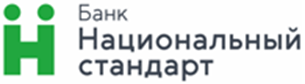 денежных средств между юридическим лицами и индивидуальными предпринимателями с использованием системы быстрых платежей (B2B)	Заявление о подключении / отключении / ИЗМЕНЕНИИ условий SMS-информирования по Операциям с использованием СБПименуем____   в дальнейшем «Клиент», настоящим просит АО Банк «Национальный стандарт» (далее – «Банк») в рамках заключенного проведения переводов денежных средств между юридическим лицами и индивидуальными предпринимателями с использованием системы быстрых платежей (B2B) (далее – Договор) предоставлять информацию:о зачислении/списании денежных средств по Операциям с использованием СБП:посредством направления Уведомлений на телефонный (-ые) номер (-а): отменить ранее действовавшие Параметры в части номера (-ов) телефона (-ов), используемого (-ых) для передачи Уведомлений, и направлять Уведомления на телефонный (-ые) номер (-а): отменить направление Уведомлений и прекратить SMS-информирование в отношении указанного в настоящем Заявлении Договора.- Наименование организации / ФИО ,ИНН,+7----,+7----,+7----.+7----,+7----,+7----.М.П.(Подпись)(ФИО)